1. установить на сервере программу IBExpert (дистрибутив приложен ниже) 
2. остановить соответствующее приложении в IIS или службу ELMA 3.0 веб сервер (зависит от используемого веб сервера)
3. ОБЯЗАТЕЛЬНО! сделать архив файла base.fdb 
4. зарегистрировать базу в IBExpert, делается это так: 
а) нажать кнопку Зарегистрировать базу (Shift+Alt+R) (рис. Регистрация базы, 1) 
б) заполнить поля формы для регистрации следующим образом: 
сервер - Локальный (рис. Регистрация базы, 2) 
версия - FireBird 2.5 (рис. Регистрация базы, 3) 
путь до базы (путь до файла base.fdb) (рис. Регистрация базы, 4) 
логин - sysdba (рис. Регистрация базы, 5) 
пароль - masterkey (рис. Регистрация базы, 5) 
в) нажать кнопку Регистрировать (рис. Регистрация базы, 6). 
6. нажать кнопку Новый SQL редактор (Shift+F12) (рис. Запросы в базу, 1) 
- скопировать в окно редактора запрос 
- нажать кнопку Выполнить (F9) (рис. Запросы в базу, 2) 
- затем нажать кнопку Подтвердить транзакцию (Ctrl+Alt+C) (рис. Запросы в базу, 3). 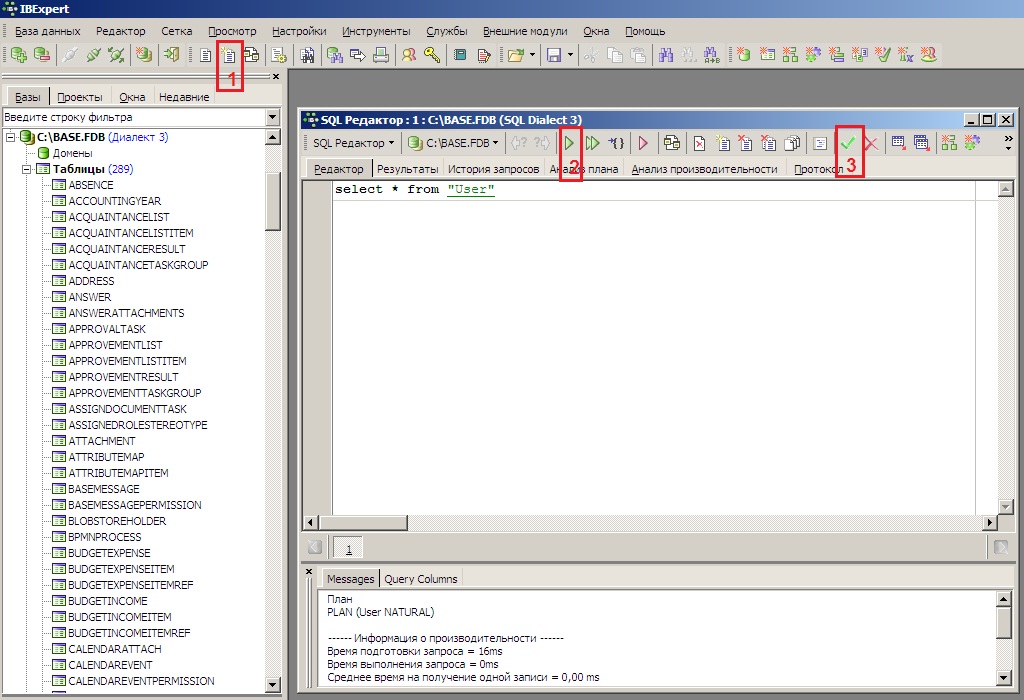 7. закрыть IBExpert, запустить службу.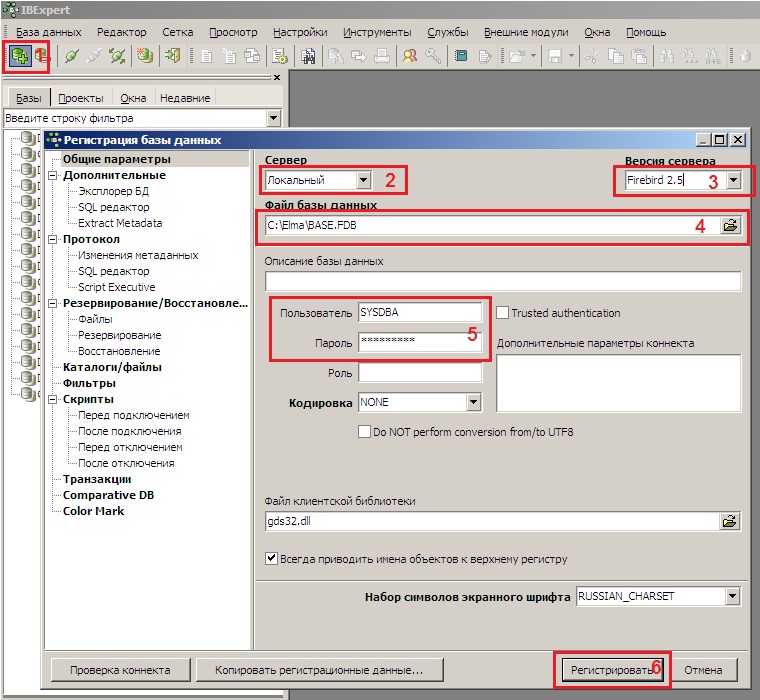 Регистрация базы